VI областной музыкально-хореографический конкурсВ КДЦ «Губернский» 15 мая прошел VI областной музыкально-хореографический конкурс среди детей из малообеспеченных семей, детей-сирот и детей, оставшихся без попечения родителей, из детских домов и школ-интернатов, проводимый Смоленским областным отделением «Всероссийского музыкального общества» при поддержке Департамента Смоленской области по социальному развитию, Департамента Смоленской области по образованию, науке и делам молодежи, Департамента Смоленской области по культуре, Общественной палаты Смоленской области. В этом году конкурс был приурочен к празднованию 70-летия Победы в Великой Отечественной войне.Участники конкурса – дети из общеобразовательных и коррекционных школ-интернатов области, дети из малообеспеченных семей, из социально-реабилитационных центров.  В конкурсе приняли участие 56 воспитанников из 8 областных государственных бюджетных учреждений социального обслуживания семьи и детей. Для конкурсантов и гостей праздника была подготовлена концертная программа ведущих творческих коллективов Смоленской области.Ребята исполняли песни военных лет, показывали  танцевальные номера. На протяжении всего конкурса в зале царила особая атмосфера – атмосфера радости и гордости за великий подвиг советского народа.По итогам VI областного музыкально-хореографического конкурса лауреатами стали:- Наджафова Сабина, воспитанница Вяземского социально-реабилитационного центра для несовершеннолетних «Гармония» – лауреат I степени в номинации «вокал (соло)»;- Ануфриенкова Анна, воспитанница Ярцевского социально-реабилитационного центра для несовершеннолетних «Радуга» – лауреат I степени в номинации «вокал (соло)»;- Дорохова Валерия и Киотова Алина, воспитанницы Сычевского социально-реабилитационного центра для несовершеннолетних «Дружба» – лауреат I степени в номинации «вокал»;- Вокальный ансамбль воспитанников Духовщинского социально-реабилитационного центра для несовершеннолетних «Ласточка» – лауреат                     II степени в номинации «вокал»;- Васина Валерия, воспитанница Десногорского центра социальной помощи семье и детям «Солнышко» – лауреат II степени в номинации «музыкальное исполнительство»;- оркестр ударно-шумовых инструментов «Скоморохи», Ново-Никольского детского дома-интерната для умственно отсталых детей – лауреат III степени                в номинации «музыкальное исполнительство»;- хореографический коллектив Рославльского социально-реабилитационного центра для несовершеннолетних «Теремок» – лауреат III степени в номинации «хореография».В конце мероприятия всем участникам были вручены именные дипломы участника конкурса и кубки.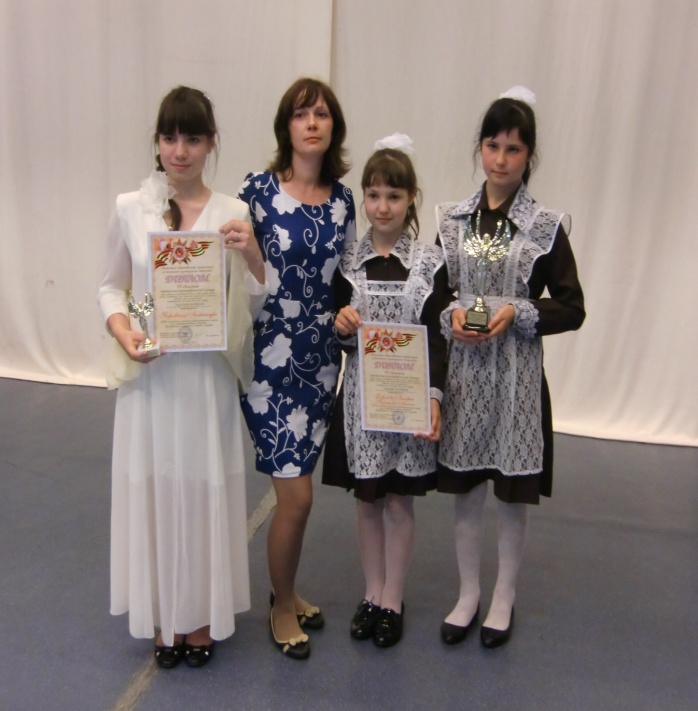 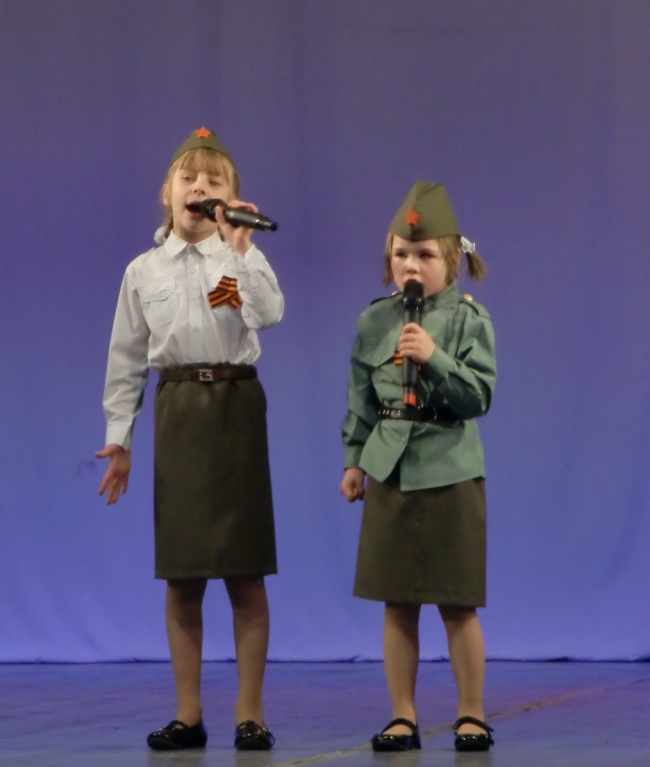 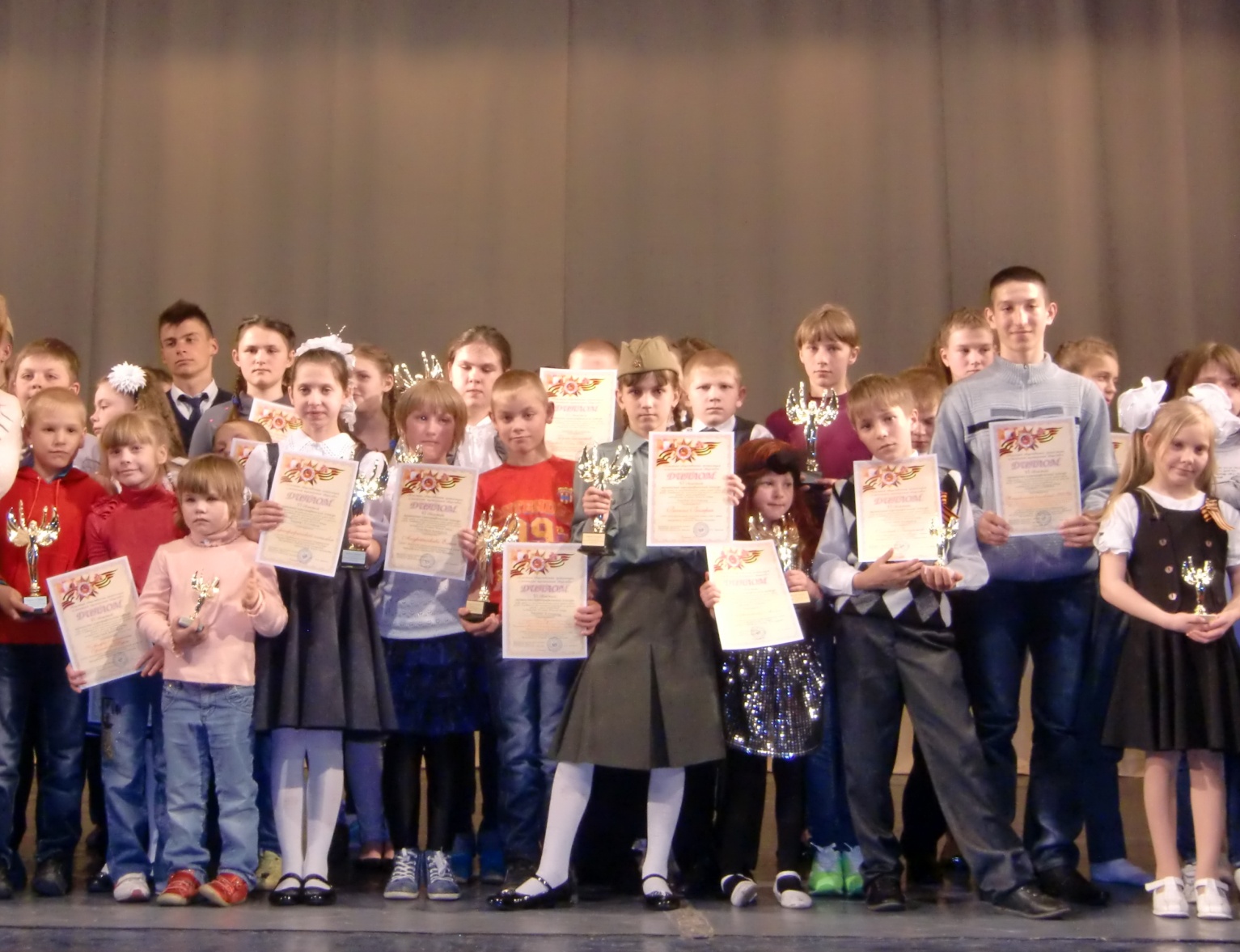 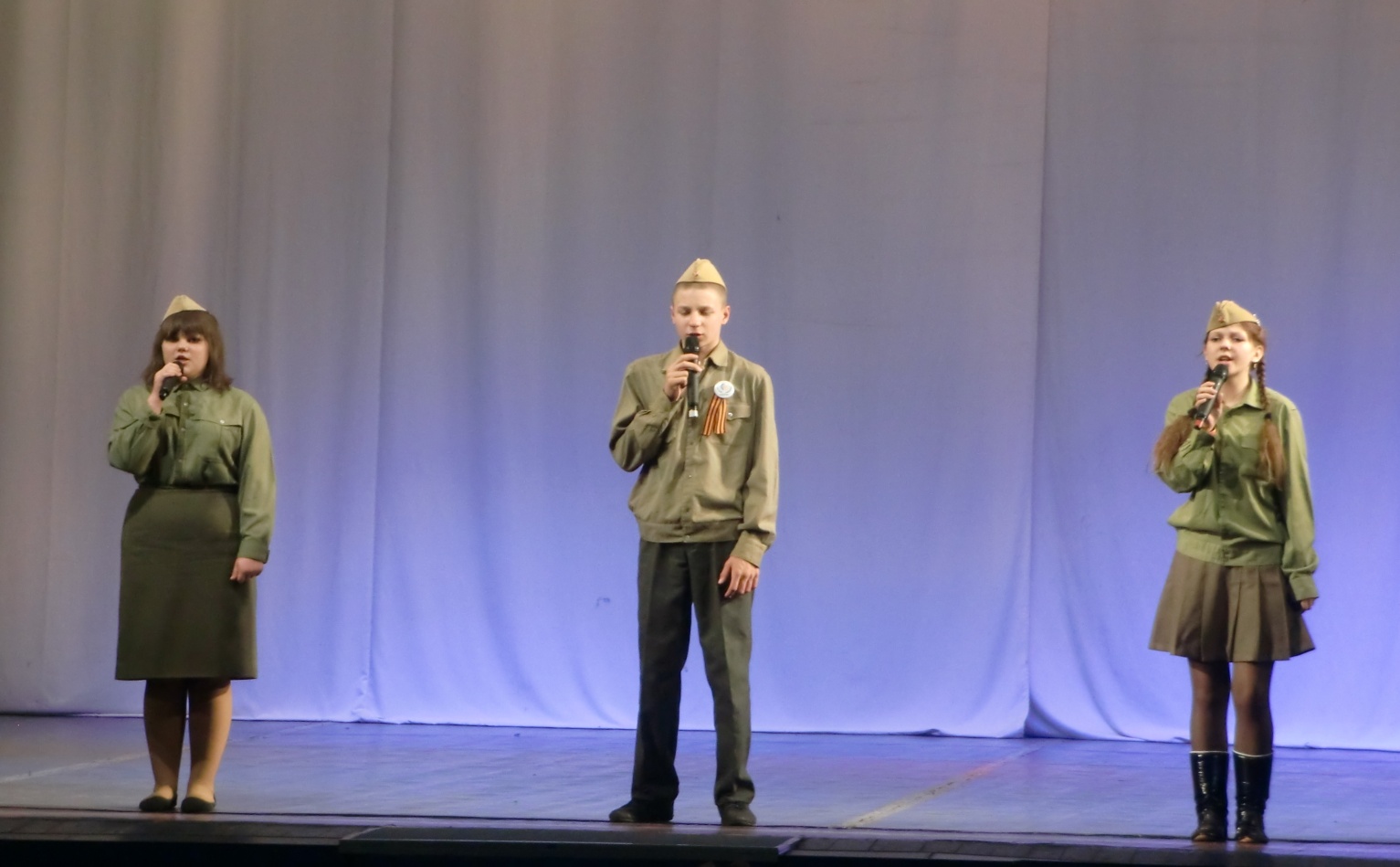 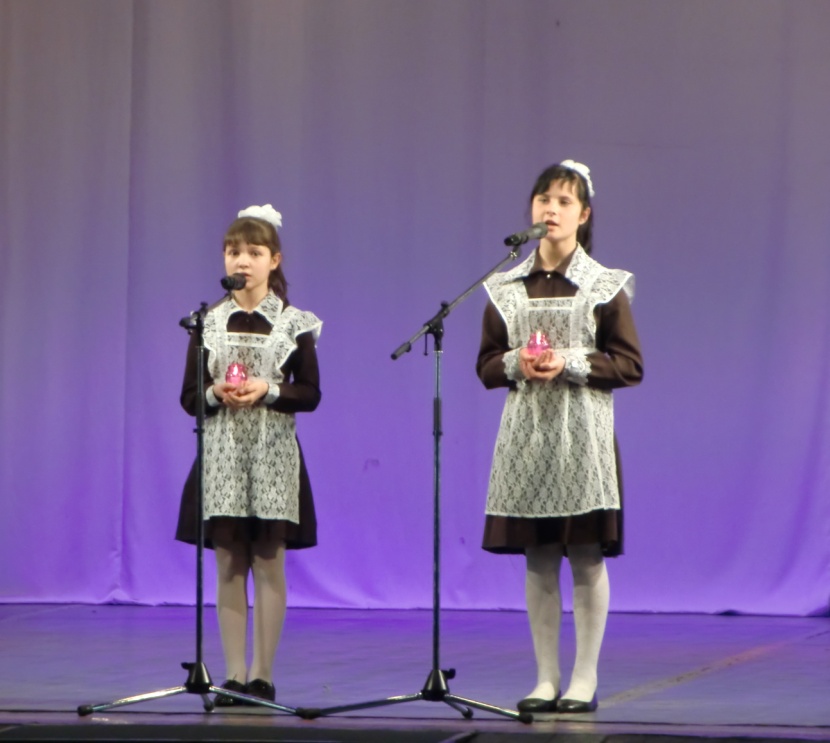 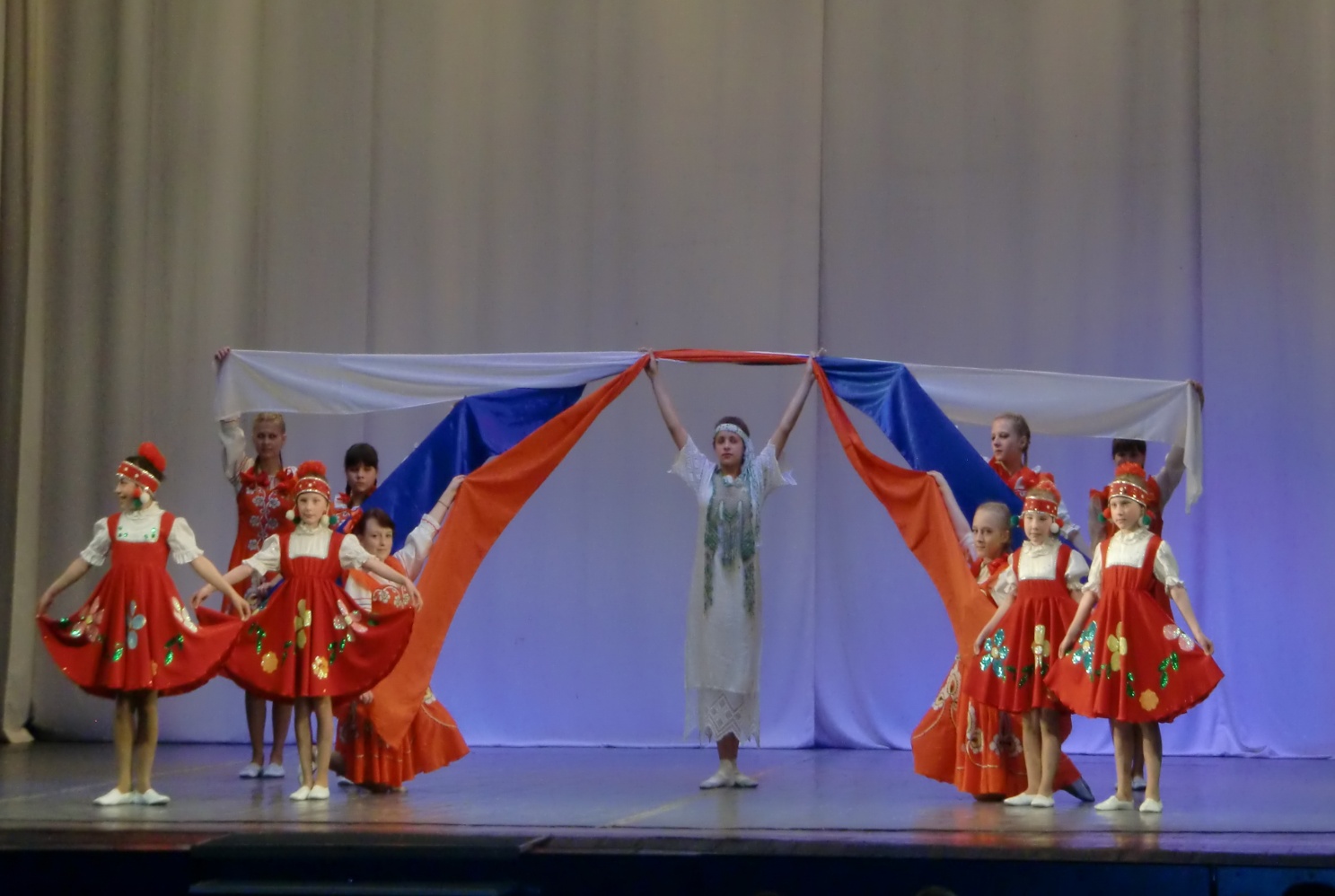 